Inform and Interpret EssayWriting prompt: When you have closely examined a piece of literature, you are able to interpret it -- to figure out meaning that are not obvious at first glance. Write an essay that interprets a literary work and helps readers find new meaning or significance in it.Topics to consider:  How conflict in “Harrison Bergeron” helps get the author’s message acrossHow setting and mood in “Searching for Summer” affect the meaning of the storyInstructions, tips, and a student model are found in the literature book on pp. 142-148. CCSS informative rubric (p. 4) will be used to grade your papers.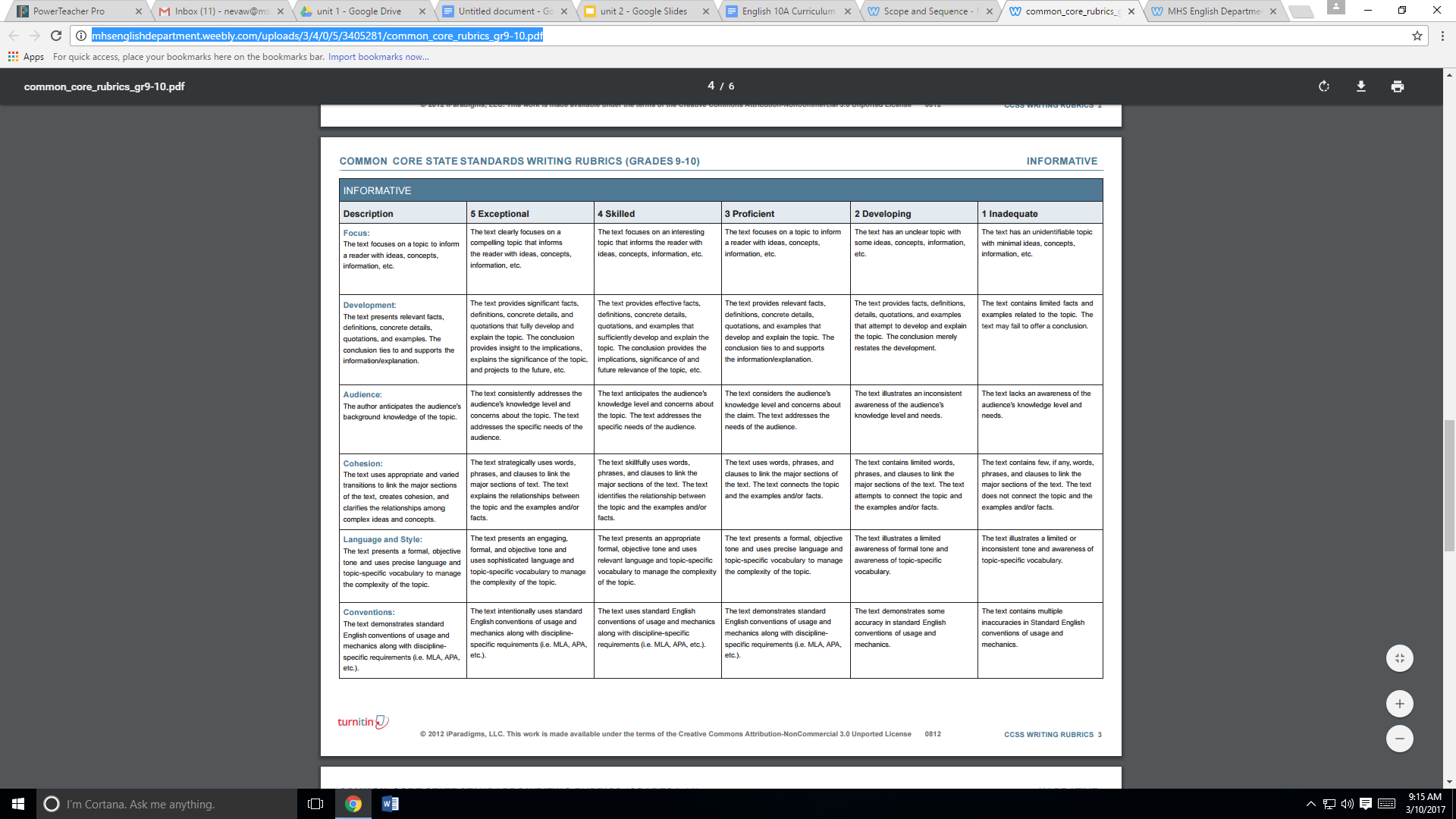 